 January 2021                                Breakfast Menu       Monday     Tuesday   Wednesday   ThursdayFriday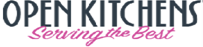 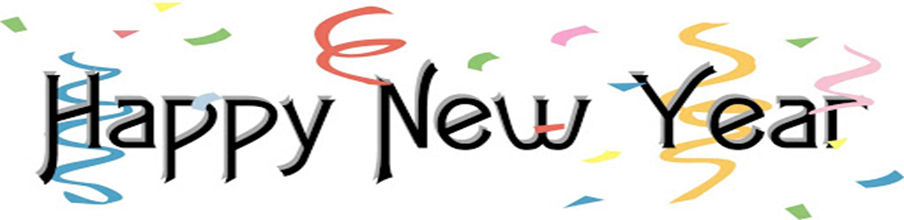 4  Scooters Cereal 1ozFresh Apple ½ cup5   Chocolate Muffin 1 ozFresh Banana ½ cup6Coco Puff Cereal 2 ozFresh Tangerine ½ cup7Cinnamon Round 2 ozFresh Orange ½ cup8   Honey Bunches Crunch Cereal 1 ozApple Crisps ½ cup11 SnackN Waffles 2 ozApplesauce ½ cup12    Honey Bunches Vanilla Cereal 1 ozGrape juice ½ cup13Pop – Tart 1 ozDiced Pears Cup ½ cup14 Cinnamon Chex 1 ozFruit Punch Juice ½ cup15 Bagel 2 ozCream CheeseFresh Grapes ½ cup18   NO SCHOOL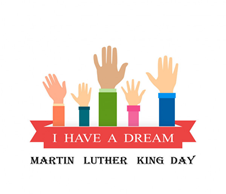 Scooters Cereal 1 ozFresh Apple ½ cup19 Banana Muffin 1 ozFresh Orange ½ cup20   Coco Puff Cereal 2 ozFresh Banana ½ cup21   Cinnamon Round 2 ozFresh Tangerine ½ cup22   Cinnamon Toast Crunch 1 ozDiced Peaches ½ cup25    Honey Bunches Crunch Cereal 1 ozOrange Juice ½ cup26 SnackN Waffles 2 ozGrape Juice ½ cup27Pop-Tart 1 ozFresh Tangerine ½ cup28 Fruity Cheerios Cereal 1 ozFresh Orange ½ cup29 Bagel 2 ozCream CheeseFresh Apple ½ cup